Radni list: U labirintuOboji  crteže i otkrij put koji vodi od jednog do drugog događaja iz Isusova života.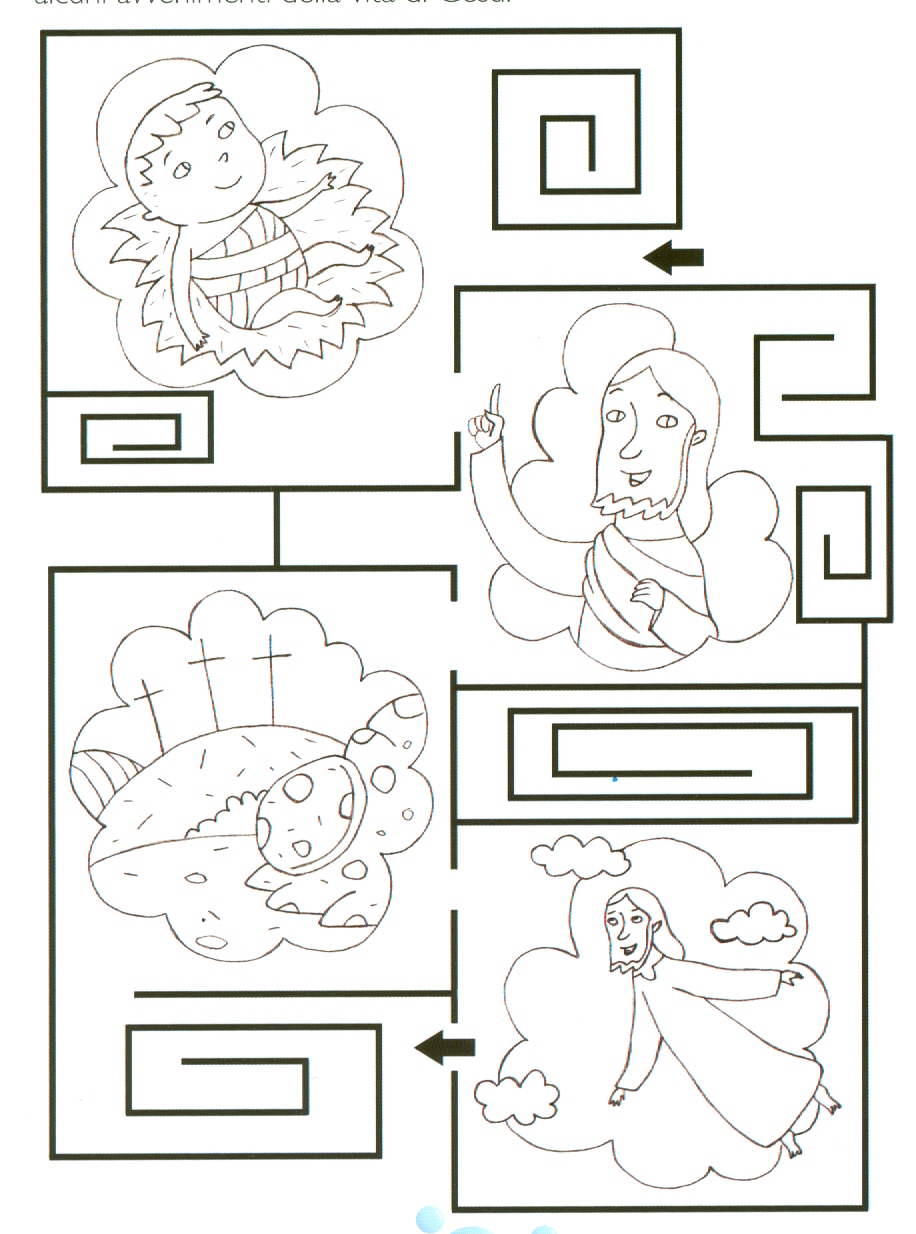 